Katecheza 57 - dodatkowaTemat: Święconka - na początek śniadania wielkanocnego.Dowiesz się:-jakie jest  znaczenia błogosławienia pokarmów na stół wielkanocny- symbolikę pokarmów błogosławionych w Wielką SobotęW kościele jest błogosławieństwo osób, miejsc  i rzeczy np.:- błogosławieństwo na zakończenie Maszy świętej- błogosławieństwo dzieci przez rodziców przed I komunią Świętą( czynią znak krzyża na czole dziecka) – Jakie przedmioty są błogosławione w kościele? (chleb, kreda, kadzidło, krzyże, różańce, pokarmy, świece, palmy, itp.)Każde błogosławieństwo jest uwielbieniem Boga, powierzeniem się Jego opiece
 i modlitwą o Jego dary. Człowiek potrzebuje Bożego błogosławieństwa, zwłaszcza w ważnych etapach swojego życia.Co błogosławimy w Wielką Sobotę - rozwiąż krzyżówkę - ćw. 1 oraz ćw. 2 str. 116Święconka - Pokarmy do błogosławienia – Jakie pokarmy wkłada się do koszyczka w waszych rodzinach?Początki obrzędu błogosławieństwa pokarmów na stół wielkanocny sięgają VIII wieku, 
a w naszym kraju odnotowano ten zwyczaj w wieku XIV. Najpierw święcono tylko pieczonego baranka, następnie dodawano ser, masło, ryby, olej, pokarmy mięsne, ciasto, wino i jajka. W dzisiejszych czasach do święcenia przynoszone są jeszcze inne pokarmy głównie po to, aby zawartość koszyczka była jak najbardziej różnorodna i kolorowa. 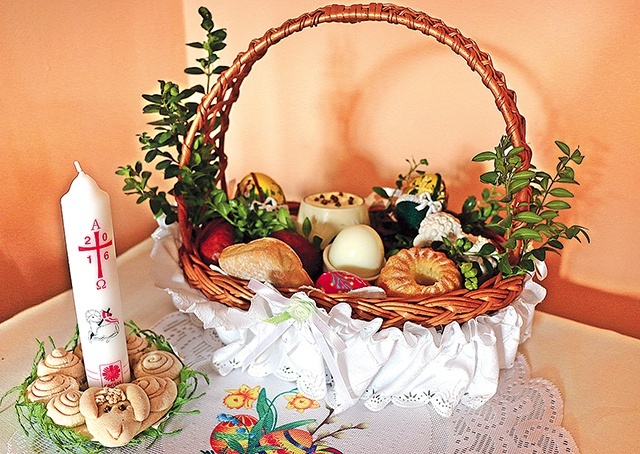 JAJKO  - symbol zwycięstwa życia nad śmiercią (symbol nowego życia)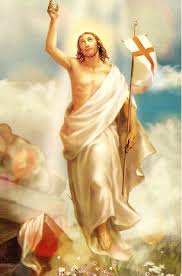 CHLEB - symbol Chrystusa, „chleba żywego, który zstąpił z nieba” SÓL -  symbol nieśmiertelności ochrona przed zepsuciem WĘDLINA - symbol dostatku, bogactwa i dobrobytuSER - symbol przyjaźni między człowiekiem a siłami przyrody. CHRZAN - symbol zwycięstwa nad goryczą męki Chrystusa.CIASTO -  symbol umiejętności i doskonałości.Wykonaj ćw. 4 str 117 Wielka Sobota to dzień pełnego nadziei oczekiwania na zmartwychwstanie Pana Jezusa. Tego dnia przychodzimy do świątyni, aby poświęcić pokarmy oraz trwać przy Jezusie spoczywającym w grobie.W tym roku jest inaczej, poświęcimy pokarmy w domu przed śniadaniem wielkanocnym.Modlitwę do błogosławieństwa pokarmów znajdziecie w ćw. 3 str 116/117  ( wykonaj je)  można skorzystać z Internetu np. : https://diecezja.waw.pl/6953Wykonaj ćwiczenie 5 - według polecenia lub narysuj jedną z tradycjiPrześlij zdjęcia swojej pracy z zeszytu ćwiczeń z tej katechezyBłogosławionych Świąt Zmartwychwstania Pańskiego